Проект«Неделя  книги»Вид проекта - групповойТип проекта –   познавательно –  информационный, творческийПродолжительность проекта – краткосрочныйУчастники проекта дети, воспитатели, родители.Возраст 5-6 летЦель: приобщать детей к книге с помощью разнообразных форм и методов работы с литературными произведениями для развития их познавательной и эмоциональной активности.Задачи:  познакомить детей с детскими писателями и поэтами;повысить интерес детей к литературным произведениям через различные виды деятельностивоспитывать желание детей к постоянному общению с книгой и бережному отношению к нейспособствовать расширению кругозора детейповысить рейтинг книги в организации досуга дошкольников и стимулировать желание постоянного общения с книгой     способствовать совместному творчеству детей и родителей в продвижении семейного чтения.АктуальностьВ последнее время снижается интерес  к книге. Книги стали менее востребованными в магазинах, библиотеках, уходят на второй план. Ее заменяют электронные носители и средства массовой информации.Родители не всегда понимают, что книги помогают им в формировании у ребенка таких качеств, как сострадание, сочувствие, доброта, справедливость, самоотверженность, любовь ко всему живому. Развивается познавательный интерес , речь ребенка обогащается эпитетами, расширяется словарный запас.Читающий человек – мыслящий человек. Вот поэтому очень важно прививать детям любовь к книге с дошкольного возраста. Ожидаемые результаты проекта: Создание необходимых условий в детском саду, группе, семье по ознакомлению дошкольников с произведениями художественной литературы. Развитие у детей любознательности, творческих способностей, познавательной активности, коммуникативных навыков. Умение детей высказывать идеи и предложения. Активное участие предположительно родителей в реализации проекта. Понимание родителями важности семейного чтения. Значимость проекта «Неделя книги » в том, что благодаря проектурасширилось взаимодействие ДОУ, появились новые направления в совместном сотрудничестве с семьей по приобщению детей к прекрасному  миру литературе.Этапы реализации проекта1 этап – подготовительный.Разработка проекта « Неделя книги»Изучение методической литературыПодборка наглядного и игрового  материал ( дидактические игры, выставка домашних любимы книг, «атрибуты для  сюжетно- ролевой игры, книги разной направленности,)4.   Подготовить памятки для родителей и детей на тему Полезные советы  «Как приобщить  детей к книге»2 этап  -    реализация проектаПознавательное развитиеСитуативный разговор« А у книжки именины»»« Нужно ли беречь книгу»« Знакомство с классификацией  книг»« Знакомство с пословицами о книгах» « Загадки о книге»Беседа « Кто такие писатели»« История книги»« Что такое библиотека?»« Из чего состоит книга»Дидактические игры« Доскажи словечко»Викторина « Угадай сказку»Презентация к викторинеДраматизация сказки « Теремок» для малышейПазлы « Собери любимую сказку» Продуктивная деятельностьЛепкаПластилиновая сказка « Теремок»РисованиеМой любимый сказочный геройАппликация« Закладка для книги»Сюжетно –ролевая игра « Книжный магазин» Работа с родителямиПредложить изготовить вместе с детьми книжки – малышкиКонсультация для родителей « Как приобщить ребенка к книге»Предложить перечитать с детьми любимые книжки с ребенком     3 – этап  -    заключительныйКалейдоскоп стихов к 115 – летию со дня рождения Агнии БартоРезультат реализации проекта:- в течении недели дети познакомились с историей возникновения книги- в результате проекта дети познакомились с творчеством детских писателей и с иллюстраторами детской книги.- ежедневно были организованы для детей тематические выставки книг.- детьми были созданы творческие работы по прочитанным произведениям.- дети научились узнавать на репродукциях и фотографиях писателей и поэтов.- у детей остались хорошие впечатления, обогатился словарный запас, расширился кругозор.ПословицыПословицы кратки, а ума в них целые книги.Велико ли перо, а большие книги пишет.Аз да Буки избавляют нас от скуки.Книги читай, а дела не забывай.Не красна книга письмом, красна умом.Книги книгой, да и своим умом двигай.Испокон века книги растит человека.Книга поможет в труде, выручит в беде.Кто работает без книг, решетом воду черпает.Кто много читает, тот много знает.С книгой поведешься – ума наберешься.Книга – зеркало жизни.Книга для ума – что теплый дождик для всходов.Кто много читает, тот много знает.Прочел книгу – встретился с другом.Хорошая книга – лучший друг.Книга – твой друг, без нее как без рукБереги книгу – она поможет тебе жить.Грамотею и книга в руки.Недочитанная книга – не пройденный до конца путь.Ему и книги в руки.Книги не говорят,  а правду сказывают.Книги читать – не в ладушки играть.Конкурс «Отгадай загадку?» Ждали маму с молоком, а пустили волка в дом… Кем же были эти Маленькие дети? (Козлята)Она по полю пошла и денежку нашла, пошла она на базар и купила самовар. А спасал ее комар. (Муха Цокотуха)Вдруг из маминой из спальни, Кривоногий и хромой, выбегает умывальник и качает головой. (Мойдодыр)4. Я по коробу скребён, по амбару метён, я в печке печён, на сметане мешён. На окошке стужён. Круглый бок, румяный бок, это сказка — (Колобок)5. Встал щенок, зевнул, потянулся. Заглянул под стол, под диван – никого!Кто же тогда разбудил его! Пошёл он во двор… (Кто сказал мяу?)6. Осенью яблоко нашли, а поделить не могли. Медведь пришел и спор разрешил. (Яблоко)7. Лечит маленьких детей, лечит птичек и зверей,Сквозь очки свои глядит Добрый доктор…. (Айболит)8. Отвечайте на вопрос: Кто в корзине Машу нёс, Кто садился на пенёкИ хотел съесть пирожок? Сказочку ты знаешь ведь? Кто же это был? (Медведь)Беседа: "Что такое библиотека?"Цель: Приобщение дошкольников к миру книжной культуры, воспитание грамотного читателя.Задачи:1. Рассказать, что такое библиотека.2.Развивать познавательный интерес к книге.3. Воспитать потребность общения с книгой.4. Сформировать бережное отношение к книге.Ход:Ребята сегодня мы с Вами вновь поговорим про книги. А что же такое книга? 
Книга – это древнее изобретение человека, с ее помощью люди записывали, сохраняли полезную и важную информацию. Книгу хранили как драгоценность и передавали от поколения к поколению. 
Книги встречают человека с ранних лет и сопровождают всю жизнь. Много веков назад, до изобретения бумаги, книги были изготовлены из бересты (коры березы), потом из пергамента (тонкой кожи животных). Книги дарят людям огромный мир, заманчивый, интересный. Книга удивляет читателей разными жанрами. Сказки, рассказы, повести, былины, стихи, потешки, пословицы, поговорки. Бережно хранят книги мудрость народную.Русский народ сложил немало пословиц и поговорок о книге.С книгой поведешься – ума наберешься.Книга твой друг – без неё как без рук.Без книги как без солнца, и днём темны оконца.Скажите ребята, а где хранятся книги? (Ответы детей)У каждого человека есть дома любимые книги, которые аккуратно стоят на книжных полках. Но представьте себе, что книг скопилось очень много. И дома они уже не помещаются. Где же тогда нам хранить книги? (ответы детей)Оказывается, живут наши верные друзья - книги в специальном доме, который называется – библиотека.Библиотека – это место бережного хранения книг. Но книги в библиотеке, не только хранят, но и выдают читать на дом. Человек, который пришел в библиотеку за книгой называется - читатель. Стихотворение про библиотеку:Сто чудес для человека сохранит библиотека!Стеллажи стоят у стен Ожидая перемен.Книги интересные, Писатели известные,Выставки, музеи, Чудеса, затеи.Коллектив добросердечный ждут читателей, конечно.Маленьких детишек – Тех, кто любит книжки!В библиотеке все книги хранятся на специальных стеллажах. Это такие большие книжные полки, от пола до потолка.Профессия человека, который работает в библиотеке и помогает детям найти интересную книгу называется – библиотекарь.Читальный зал – такое место, где ребята могут взять интересную книгу и прочитать её, не вынося за пределы библиотеки. В этом зале соблюдают правила тишины, чтобы не мешать читателям. Библиотека является общественно значимым местом, поэтому нужно уметь соблюдать правила поведения. Как Вы думаете, что нельзя делать в библиотеке? (Ответы детей)НЕЛЬЗЯ громко разговаривать, бегать, кричать и играть;НЕЛЬЗЯ рвать, бросать и пачкать книги;НЕЛЬЗЯ рисовать и писать в книгах;НЕЛЬЗЯ загибать и мять страницы книг; НЕЛЬЗЯ вырывать листы;НЕЛЬЗЯ вырезать картинки из книг.Скажите ребята, а как нужно правильно относиться к книгам? (Ответы детей)К книгам нужно относиться бережно. Библиотечные книги читают разные дети. Эти книги переходят от ребенка к ребенку, и поэтому нужно стараться, чтобы книга после тебя осталось чистой и аккуратной.Необходимо помнить правило: прочитал книгу, сдай её обратно в библиотеку.Итог: Ребята, сегодня мы с Вами узнали много нового и интересного про удивительный мир книг. Надеюсь, ребята, Вы будете верными друзьями книг! И помните, двери детской библиотеки всегда открыты для маленьких читателей, то есть для Вас!Как обращаться с книгой?Не бери книгу грязными руками.Не рисуй в книге ни в коем случае, это не альбом для рисования.Переворачивай страницы аккуратно, чтобы не порвать их.Подклей страницы в книге, даже если их порвал не ты. Попроси помощи у взрослых.Не загибай листы в книге и не вкладывай ручку, карандаш и прочие посторонние предметы.Памятка для родителей1. Читайте вслух с ребёнком не менее 10-15 мин. в день.2. Перед чтением уберите со стола отвлекающие предметы. Проветрите комнату.3. Если ребёнок устал, проведите физкультминутку.4. Во время чтения книги выясняйте значения трудных слов, рассматривайте иллюстрации.5. Беседуйте о прочитанном: о том, чему учит книга, что нового ребенок узнал.6. Предложите ребёнку нарисовать картинку к самому интересному отрывку из книги или выучить его наизусть. Консультация для родителей «Что читать дошкольникам"Малыши готовы слушать любимую книгу десятки раз, но даже самая любимая книжка в конце - концов надоедает. Причем чаще всего она надоедает родителям намного раньше, чем ребенку. И когда уставшая мама мечтает заменить выученную наизусть книжку на что-то новенькое, перед ней встает вопрос: что почитать ребенку? Конечно, все детки разные – кому-то больше нравится слушать про животных, кто-то  с удовольствием читает детские энциклопедии, другие детки вообще хотят только картинки рассматривать. Но есть некоторые книги, которые нравятся практически всем детям без исключения.Примерный список литературы для чтения детям 5-6 лет:«Золотой ключик или приключения Буратино». А.Толстой«Щелкунчик и Мышиный король». Гофман«Цветик-семицветик» В.Катаев«Паровозик из Ромашково» и др. рассказы Г.Цыферова«Приключения Незнайки и его друзей» Н.Носов"Приключения новогодних игрушек. Страна новогодних игрушек». Е.Ракитина«Повести о малыше и Карлсоне». Сказки. А.Линдгрен«Чудесное путешествие Нильса с дикими гусями». С.Лагерлеф«Приключения Карандаша и Самоделкина». Ю.Дружков«Как муравьишка домой спешил» Виталий Бианки«Федорино горе» Корней Чуковский«Мойдодыр» Корней Чуковский«Двенадцать месяцев» Самуил Маршак«Кот в сапогах» Шарль Перро«Бабушкин подарок» Михаил Зощенко«Краденое солнце» Корней Чуковский«Царевна – лягушка» (обр. Булатова)«Хлебный колос» — А. Ремизов«Серая шейка» Д. Мамин-Сибиряк«Финист – ясный сокол» — р.н. сказка«Серебрянное копытце» — П.Бажов«Серебрянное копытце» — П.Бажов                        Подбор загадок о книгеЯ всё знаю, всех учу,                                             Открыть свои тайныА сама всегда молчу.                                            Любому готова.Чтоб со мною подружиться,                               Но ты от неё не услышишь не и Нужно грамоте учиться.                                     слова.  . (Книга.)                     ***                          Есть листок, есть корешокА не куст и не цветок.                                          Говорит она беззвучно,Нету лап, нету рук.                                               А понятно и не скучно.А приходит в дом как друг                                Ты беседуй чаще с ней -На колени к маме ляжет,                                  Станешь вчетверо умней.   (всём Обо всем тебе расскажет.    (Книга.)***Хоть не шляпа, а с полями,                                  Сама мала, а ума придала.  Не цветок, а с корешком Разговаривает с намиВсем понятным языком.   (Книга.)***Склеена, сшита,                                             Без дверей, а закрыта.                                     Кто её открывает -                                              Многое знает.  (Книга.)     Консультация   «Как привить ребенку любовь к чтению?»1. Прививайте ребёнку интерес к чтению с раннего детства.2. Покупайте книги, выбирайте книги яркие по оформлению и интересные по содержанию.3. Систематически читайте ребёнку. Это сформирует у него привычку ежедневного общения с книгой.4. Обсуждайте прочитанную книгу среди членов своей семьи.5. Рассказывайте ребёнку об авторе прочитанной книги.6. Если вы читаете ребёнку книгу, старайтесь прервать чтение на самом интересном месте.7. Вспоминая с ребёнком содержание ранее прочитанного, намеренно его искажайте, чтобы проверить, как он запомнил ранее прочитанный текст.8. Рекомендуйте ребёнку книги своего детства, делитесь своими детскими впечатлениями от чтения той или иной книги, сопоставляйте ваши и его впечатления.9. Устраивайте дома дискуссии по прочитанным книгам.10. Покупайте, по возможности, книги полюбившихся ребёнку авторов, оформляйте его личную библиотеку.11. Воспитывайте бережное отношение к книге, демонстрируя реликвии своей семьи.12. Дарите своему ребёнку хорошие книги с дарственной надписью, добрыми и тёплыми пожеланиями.Конкурс «Кто сказал?» В какой сказке есть эти слова.- Я от бабушки ушел, я от дедушки ушел…. (Колобок)- Позвал дед бабку. Тянут - потянут, вытянуть не могут (Репка)- Дед бил-бил-не разбил…Баба били - била - не разбила (Курочка Ряба)- Я, мышка - норушка. А ты кто?- Я лягушка-квакушка. Ступай ко мне жить!Стали они жить вдвоем. (Теремок)- Я вылупился! – сказал он. - Я тоже. (Утенок и цыпленок).- Кваква-ква! – засмеялся кто.– Эх, вы! Гриб то… Не досказала и ускакала. (Грибок - теремок).- И такая дребедень целый день:Динь-ди-лень, динь-ди-лень, динь-ди-лень! То тюлень позвонит, то олень. (Телефон)- Мышь прыгнула в банку с мукой. Котята - за ней! (Три котенка).- Пошли гулять Лягушонок, Цыпленок, Мышонок, Муравей и Жучок. (Кораблик).- Карр! Карр! Безобразие! Каждый будет сюда ходить, ни одного яблочка не останется! (Мешок яблок)- Зачем тебе палка? Что в ней толку?Беседа«Очень давно, когда люди не знали, что такое бумага, они записывали слова - значки /иероглифы/ высекая их на камне. Позднее стали выдавливать надписи на мягкой глине тонкими деревянными палочками. Такие записи назывались клинопись.В древнем Египте использовали для письма папирус, который делали из тростника. Это растение дожило до наших дней и используется во многих домах как комнатное растение. Называется оно циперус папирус. И у нас в группе есть такое растение. Вот оно. Этот материал очень напоминал нашу современную бумагу.У нас в России простые люди писали на бересте. Это тонкий слой верхней части коры нашей белоствольной березы. Важные государственные указы и грамоты писали на специально обработанной тонкой коже, пергаменте, который затем скатывался в трубочки – свитки. И, наконец, изобрели бумагу».- Как вы думаете, из чего делают бумагу? (из дерева)Чтобы дерево превратилось в бумагу нужно потрудиться людям многих профессий.Лесорубы пилят в тайге деревья, очищают стволы от веток, сплавщики сплавляют их по реке. Затем бревна везут по железной дороге на деревообрабатывающий комбинат. Тут их очищают, распиливают, размачивают и варят в огромных котлах, пока не получится жидкая волокнистая масса. В нее добавляют мел, чтобы бумага была белая, и пускают в специальную машину, из которой выползает готовая бумага и на вращательном барабане сматывается в рулон. Готовую бумагу развозят по типографиям, где печатают книги.Из чего состоит книга?Переплет , обложка Переплет Обложка Всякое знакомство с книгой начинается с ее одежды: переплета или обложки. Переплет не только украшает и предохраняет книгу от порчи, но и создает первое впечатление о ней. Сейчас нам привычен картонный переплет, а были времена, когда переплет состоял из досок — обтягивался кожей или красивой тканью. Отсюда и пошло выражение «прочитать от доски до доски». Книга должна быть сделана так, чтобы мы воспринимали ее смысл, не затрачивая лишних усилий. Этому служит построение всех частей и разделов книги, ее оформление.Ф о'р з а ц  Раскрывая книгу, мы обращаем внимание на первый лист, приклеенный к переплетной крышке и соединяющий ее с книгой, — форзац. Слово это составлено из двух немецких слов: «фор» («перед») и «зац» («набор»), то есть то, что предшествует тексту.Форзац играет не только служебную роль. Это один из элементов художественного оформления книги.Титульный лист Авантитул – начальная страница книги, предшествующая титулуПеревернем свободный лист форзаца: перед нами титульный лист. Слово это родилось еще в Древнем Риме. Так римляне называли дощечки с обозначением названия произведения. Их прикрепляли к футлярам, где обычно хранились папирусные свитки. Титульный лист называют лицом книги, ее дверью.На титульном листе помещают название и фамилию автора, сведения об издательстве, выпустившем книгу, время и место ее выхода в свет.Шмуцтитул Кто знает, что такое шмуцтитул?Так называют страницы, на которых помещены названия отдельных частей или глав книги. Слово это в переводе означает «грязный титул»Все дело в том, что раньше шмуцтитулом называли страницу перед титульным листом, на которой находилось краткое название книги. Назначение страницы как раз и состояло в том, чтобы предохранять титульный лист от загрязнения. Сейчас на шмуцтитуле помещают название главы или какой-нибудь рисунок.Иногда слева перед титулом помещают портрет или рисунок, выражающий основную идею произведения.Давайте же откроем книгу и приступим к знакомству с текстом. В тексте встречаются так называемые заставки – рисунки в ширину страницы, выделяющие начало книги, главы; концовки – графические украшения в конце книги, главы; инициалы – рисованные буквы, открывающие главы. Все в книге, от переплета до последней строки, должно радовать глаз, помогать лучше понять мысль автора.А как вы думаете, что мы называем «языком» книги? Конечно же, шрифт. За пятьсот лет книгопечатания художники и словолитчики создали сотни шрифтов: газетные и книжные, журнальные и афишные- разных размеров и начертаний. Некоторые из шрифтов читаются легче, другие - труднее. Обычно названия глав, параграфов, заголовки статей набирают крупным жирным шрифтом, а текст — помельче. Размер шрифта подчеркивает значение текста.Иллюстрации Все читатели, особенно дети, любят книги с картинками, а точнее – с иллюстрациями. Они помогают лучше понять текст                         Проект                « Неделя книги»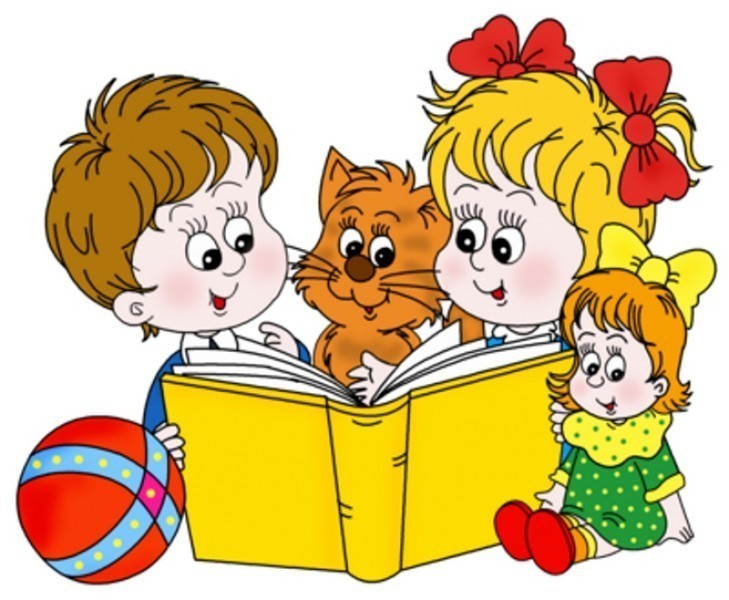                 Воспитатель  - Андреева Татьяна Константиновна